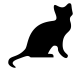 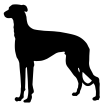 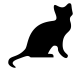 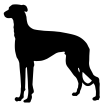 Mutts and Moggies   Pet CarePrivacy NoticeHere at Mutts and Moggies Pet Care we are committed to protecting and respecting your privacy. What do we need?Data we collect may consist of names, e-mail addresses, addresses, phone number, details of your pets and the vets you are registered with. We will only collect data that is necessary to effectively provide a pet care service to you.Why do we need it?We will only use your personal information to enable us to provide you with the best possible pet care service.What do we do with it?Personal data is only processed by a member of the Mutts and Moggies Pet Care team and will never be sold on or shared with third parties.How long do we keep it?We are required under UK tax law to keep your basic personal data (name, address, contact details) for a minimum of 6 years after which time it will be destroyed.Your rightsYou have the right, at any time, to request a copy of all the data we hold about you. You can request to have all of your data deleted at any time (however, this may prevent us from being able to provide a pet care service to you).If you believe that any of the information we hold about you is incorrect, please do contact us so it can be rectified.To make any of these requests, please e-mail us at hello@mmpetcare.co.uk